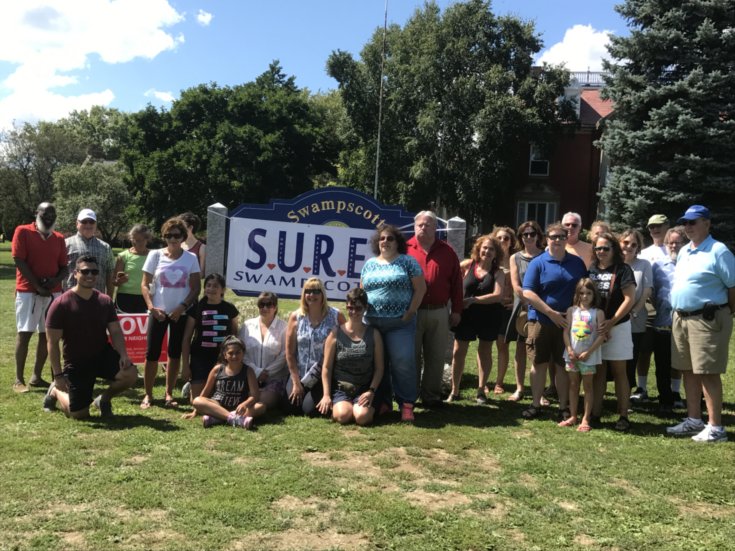 S.U.R.E. Gathering against hate, rally for Charlottesville, VA.  August 2017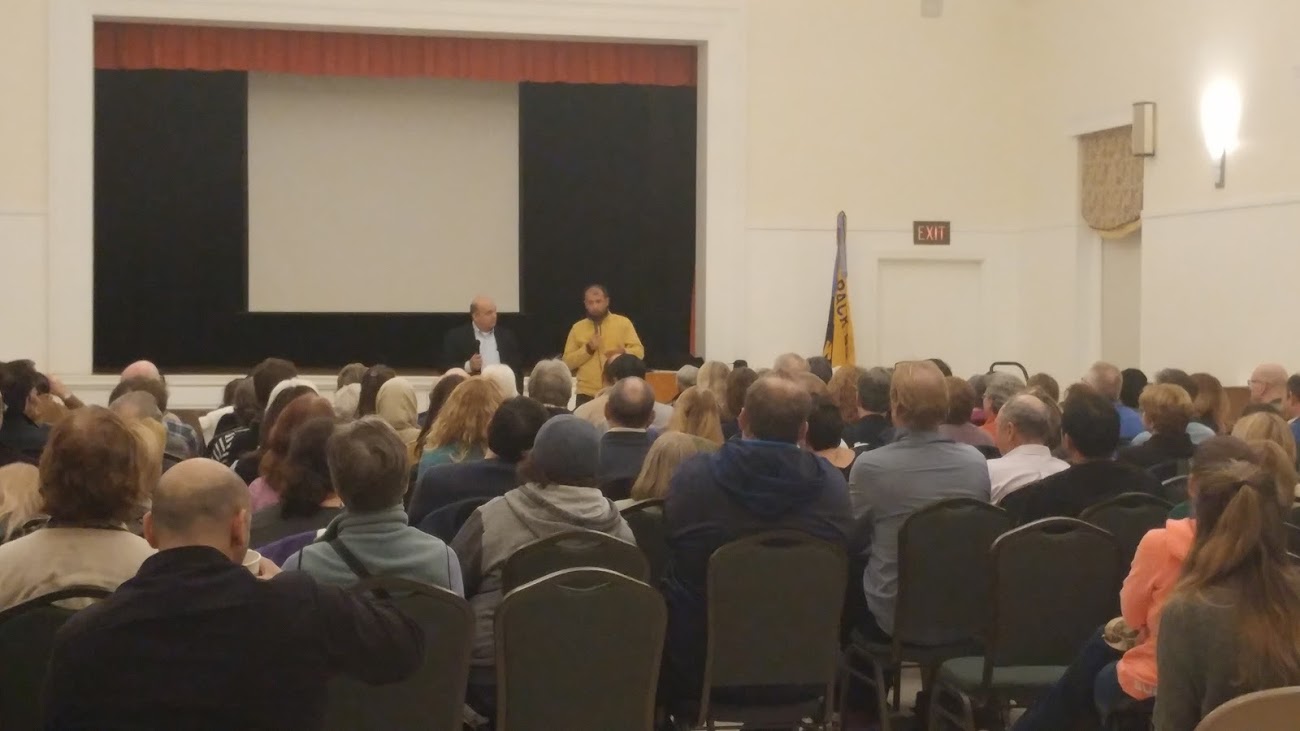 Raed Al Saleh, head of the White Helmets in Syria speaks to a large crowd.  August 2016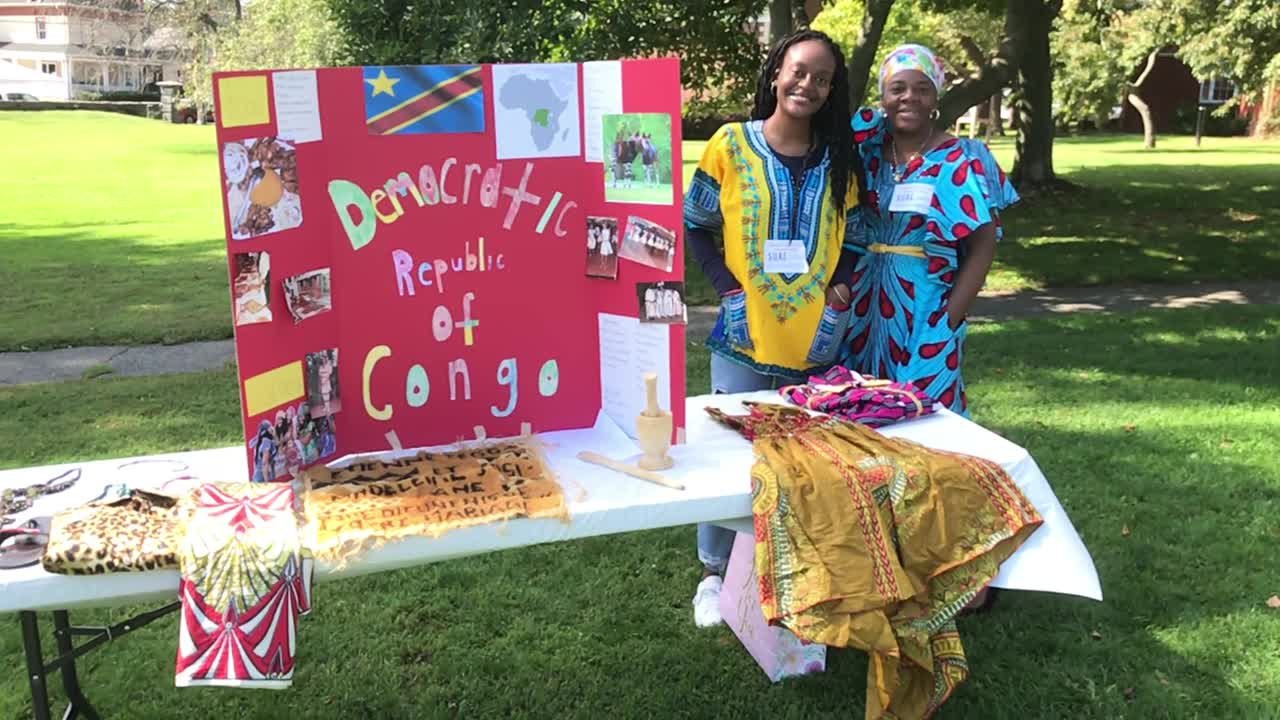 Democratic Republic of Congo represented at Diversity Festival September 2018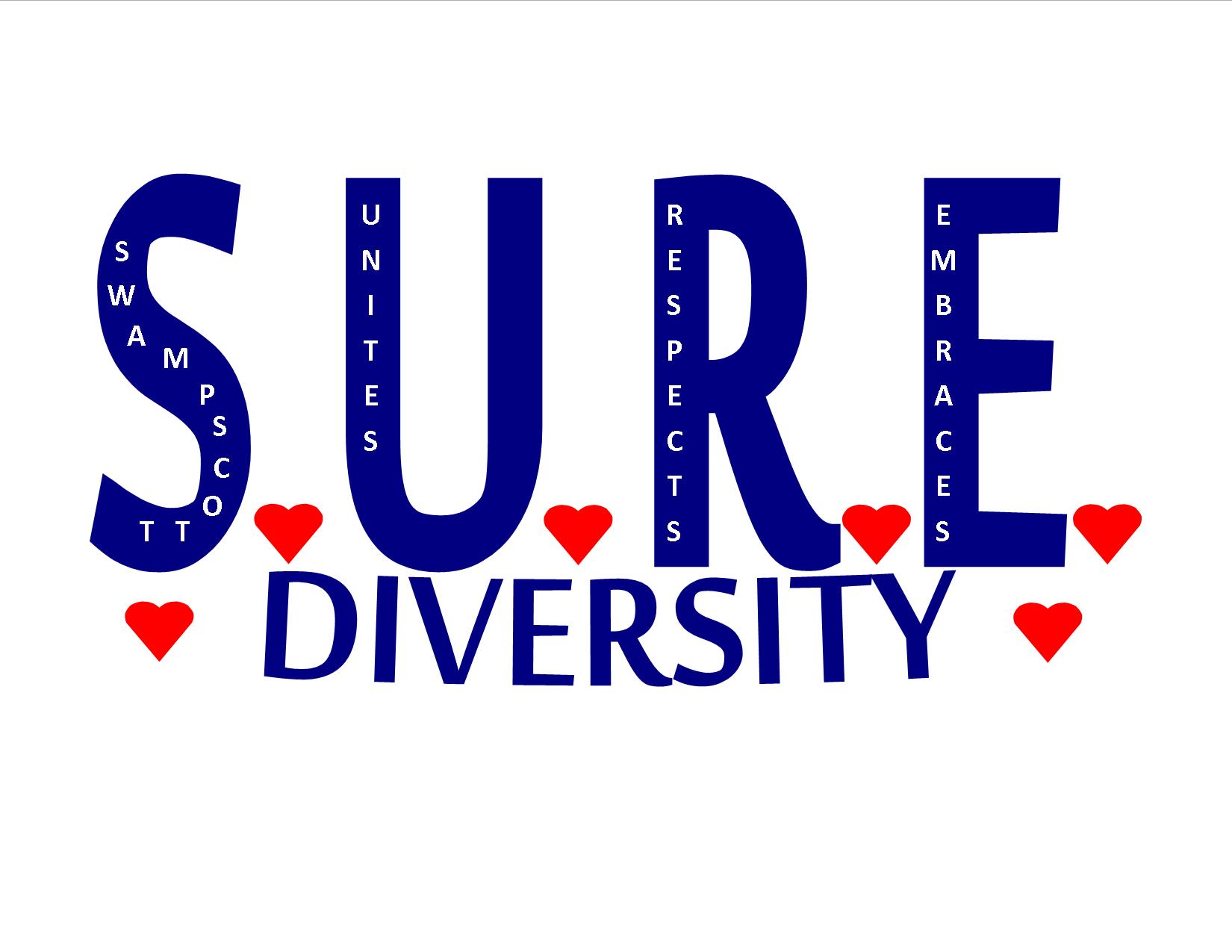 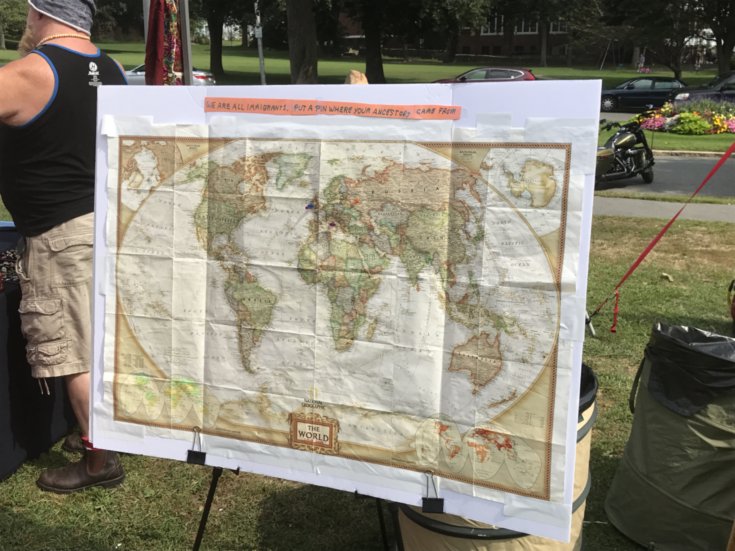 Map at Diversity FestivalEVENTS Movies and DiscussionsZootopia January 2017- Movie for kids that discusses diversity, after movie comments.Mirrors of Privilege: Making Whiteness Visible (Part I and Part II) November 2017 and January 2018-Movie and group discussionsMovies and SpeakerWhite Helmets November 2016- Movie and head of White Helmets, Raed Al Saleh spoke to the community.An Introduction to Transgender Perspectives October 2018-nAGLY speaker and local family discussing issues.Intelligent Lives, a film by Dan Habib May 2019 Movie regarding intellectual disability bias and discussion groups.Partnering with other Community GroupsWith SPUR, Rotary Club, Marblehead Charter, NuDay Syria March 2017-sent 2 containers to Syrian Refugees in Syria and TurkeyWith Town of Swampscott, FLOS, Boy Scouts, Swampscott Yacht Club August 2018-CommUNITY Bonfire Event With Local Clergy November 2017- Interfaith Thanksgiving ServiceWith Reach Arts for Community Connections weekend-April 2019 TrainingsDiversity Training with a Diversity Inclusion Expert May 2017-Members of S.U.R.E. and other community members  Community gatherings against HateRally against Hate, Marblehead, MA July 2017Gathering against hate, rally for Charlottesville, VA August 2017 Diversity Festivals (Hosted on Town Hall Lawn)1st Annual Diversity Festival August 2016 2nd Annual Diversity Festival August 2017  3rd Annual Diversity Festival September 2018  4th Annual Diversity Festival September 2019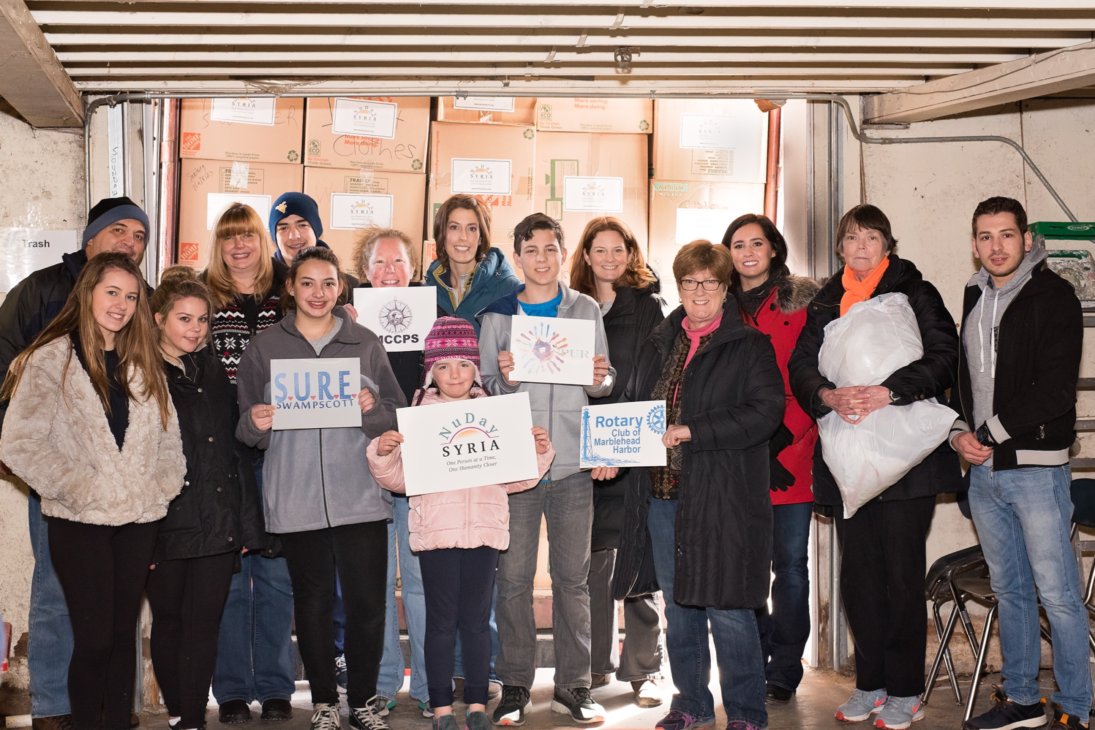 One of the two containers shipped to Turkey to help Syrian refugees in Turkey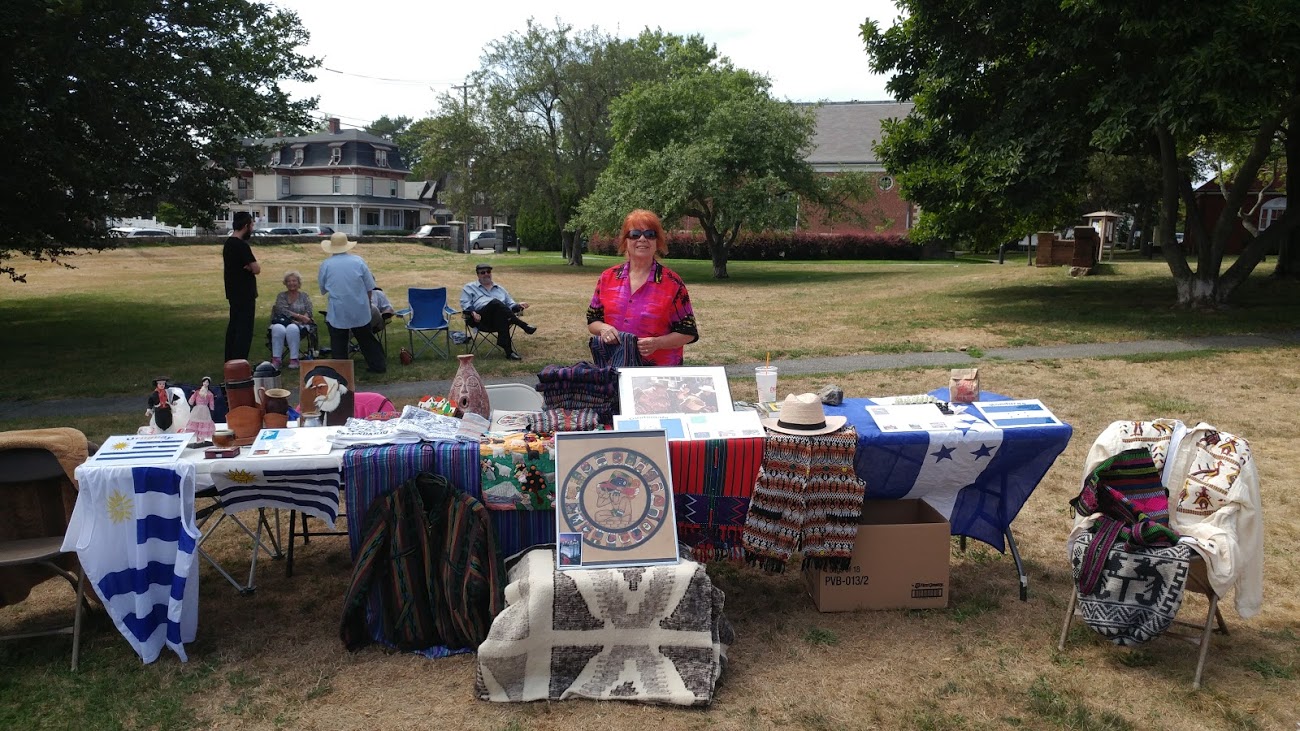 Guatemala, Honduras, and Uruguay represented at the Diversity Festival August 2017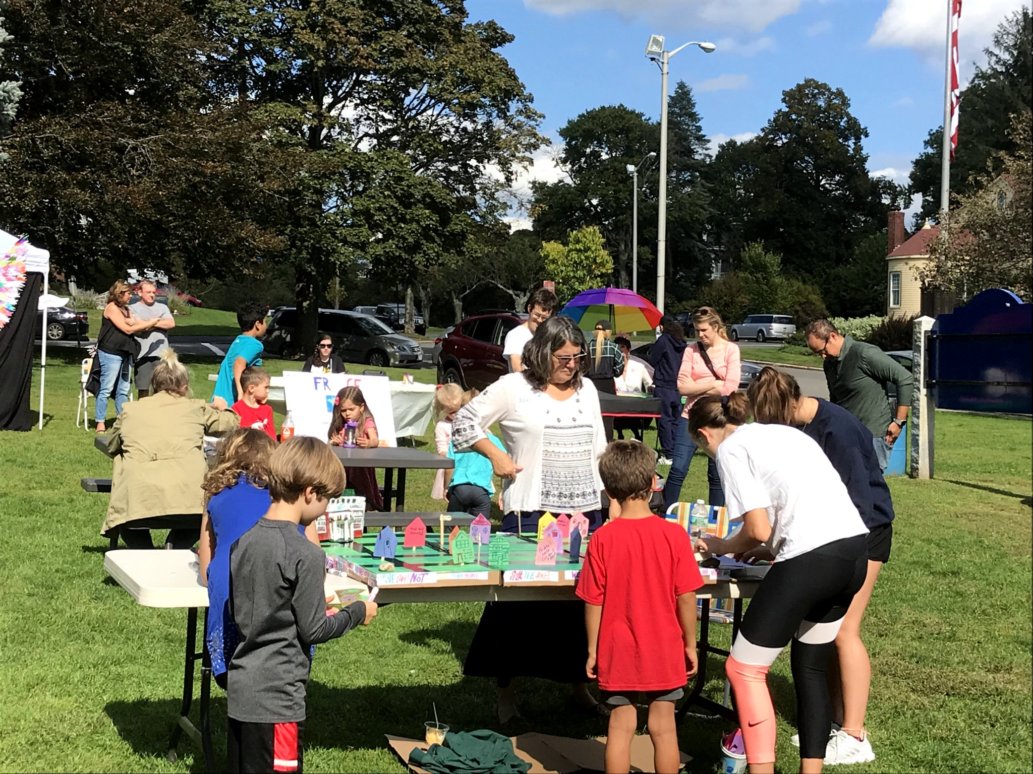 Community members with the Village of Kindness at Diversity Festival September 2018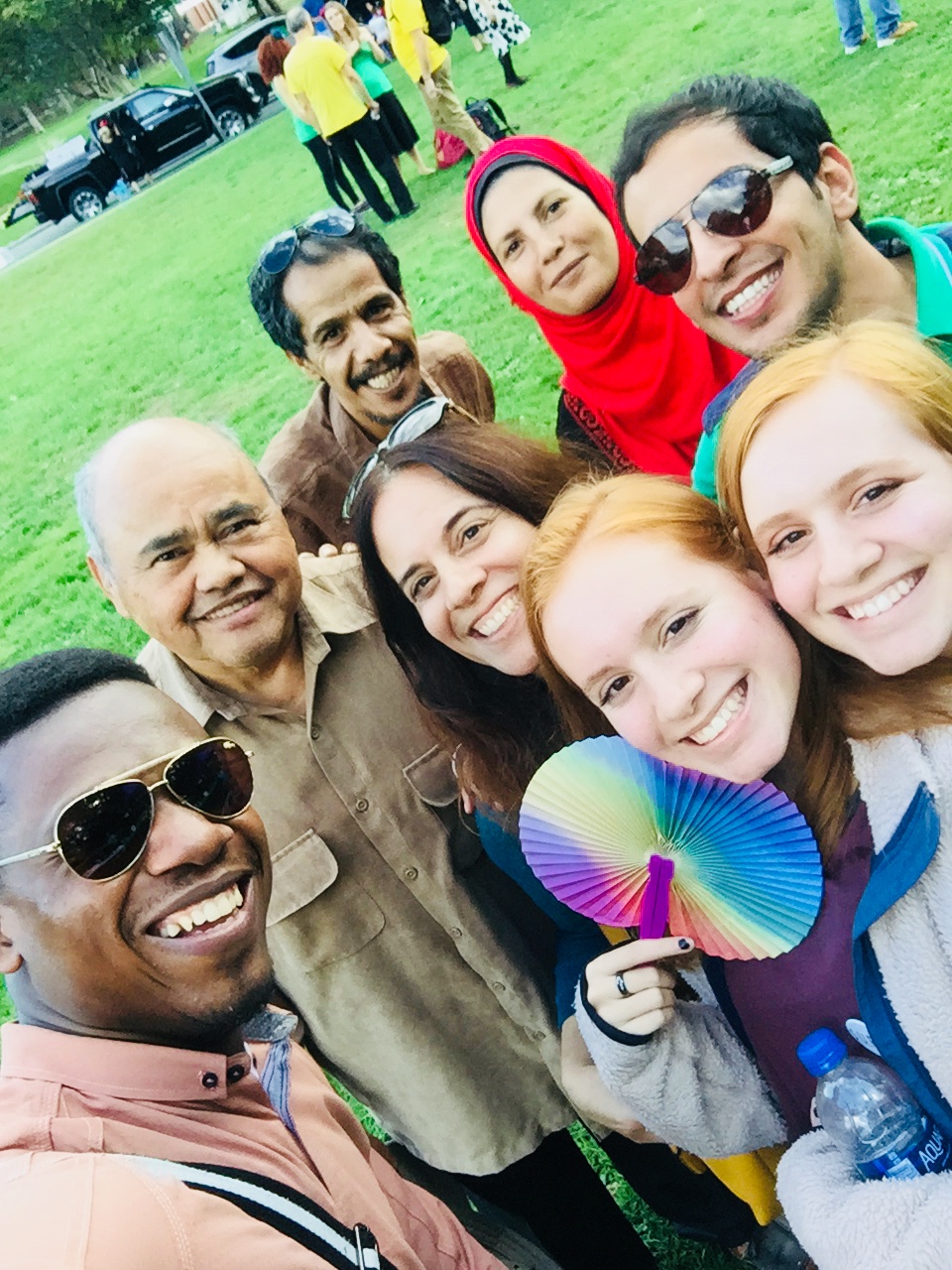 Local Residents and Friends showing their Diversity at the Diversity Festival, September 2018.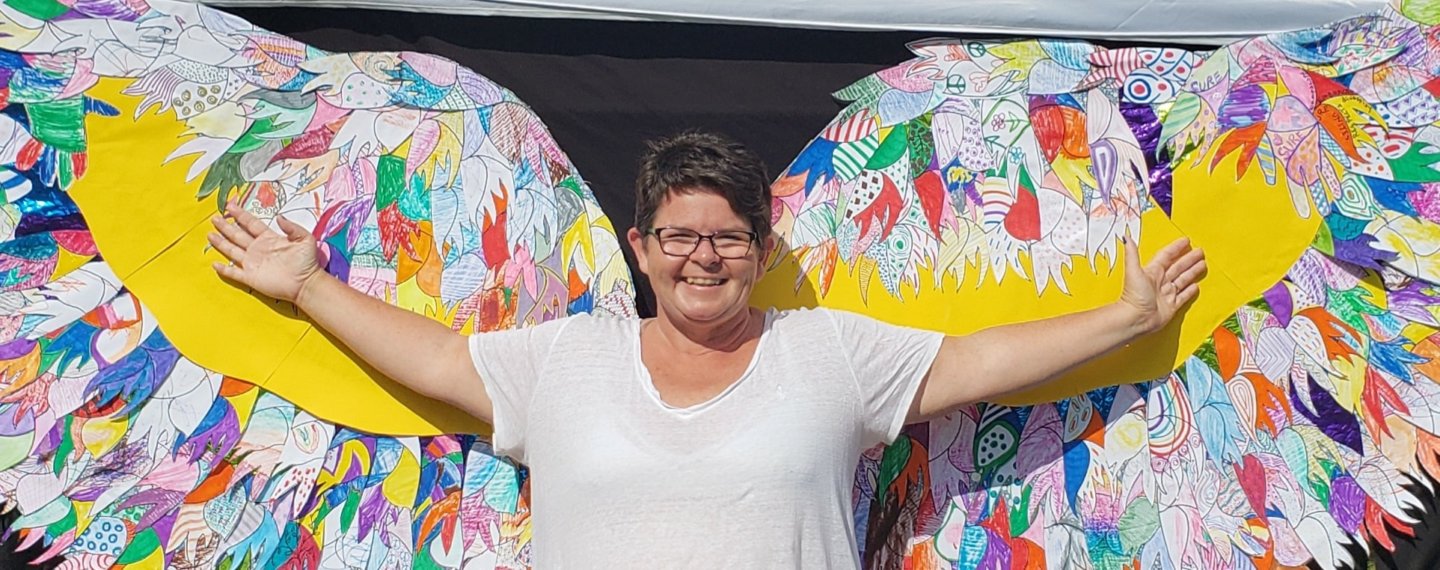 Diversity Festival 2018 with Wings created by residents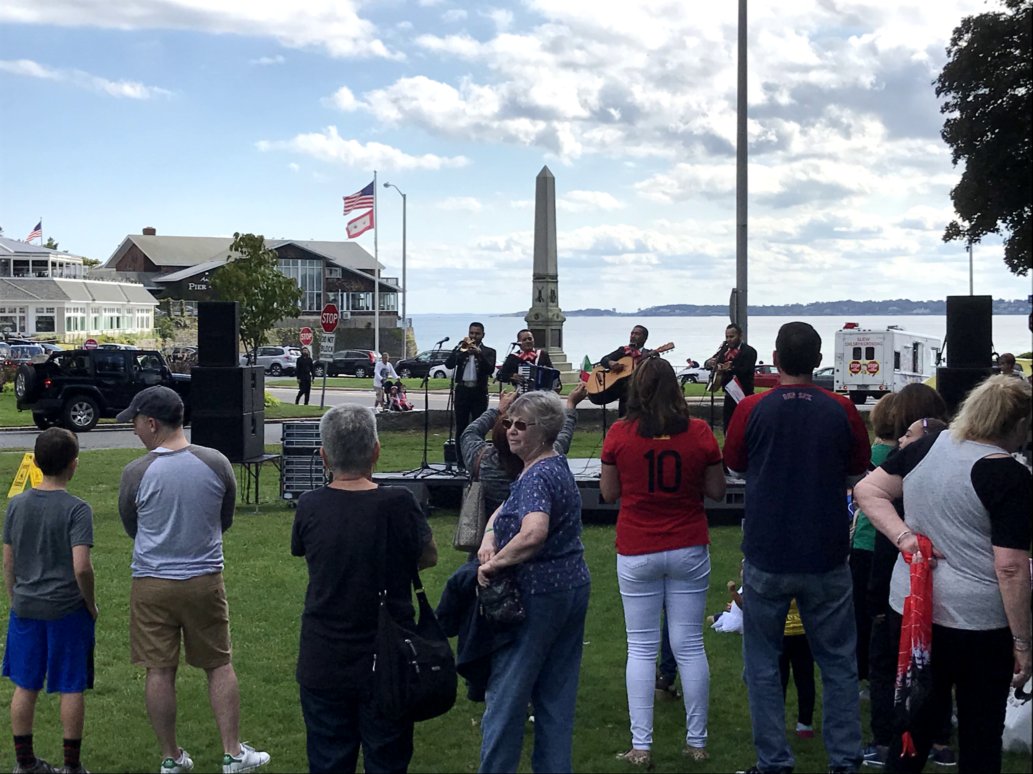 Entertainers on stage at Diversity Festival September 2018